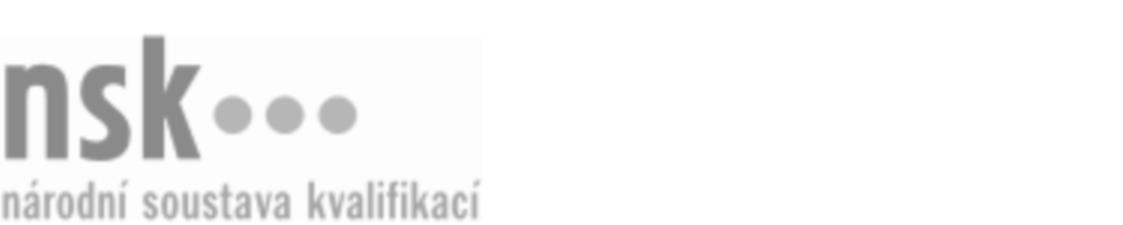 Kvalifikační standardKvalifikační standardKvalifikační standardKvalifikační standardKvalifikační standardKvalifikační standardKvalifikační standardKvalifikační standardTechnik/technička památkové obnovy (kód: 82-038-N) Technik/technička památkové obnovy (kód: 82-038-N) Technik/technička památkové obnovy (kód: 82-038-N) Technik/technička památkové obnovy (kód: 82-038-N) Technik/technička památkové obnovy (kód: 82-038-N) Technik/technička památkové obnovy (kód: 82-038-N) Technik/technička památkové obnovy (kód: 82-038-N) Autorizující orgán:Ministerstvo kulturyMinisterstvo kulturyMinisterstvo kulturyMinisterstvo kulturyMinisterstvo kulturyMinisterstvo kulturyMinisterstvo kulturyMinisterstvo kulturyMinisterstvo kulturyMinisterstvo kulturyMinisterstvo kulturyMinisterstvo kulturySkupina oborů:Umění a užité umění (kód: 82)Umění a užité umění (kód: 82)Umění a užité umění (kód: 82)Umění a užité umění (kód: 82)Umění a užité umění (kód: 82)Umění a užité umění (kód: 82)Týká se povolání:Technik památkové obnovyTechnik památkové obnovyTechnik památkové obnovyTechnik památkové obnovyTechnik památkové obnovyTechnik památkové obnovyTechnik památkové obnovyTechnik památkové obnovyTechnik památkové obnovyTechnik památkové obnovyTechnik památkové obnovyTechnik památkové obnovyKvalifikační úroveň NSK - EQF:555555Odborná způsobilostOdborná způsobilostOdborná způsobilostOdborná způsobilostOdborná způsobilostOdborná způsobilostOdborná způsobilostNázevNázevNázevNázevNázevÚroveňÚroveňOrientace ve stavebních výkresech a dokumentaciOrientace ve stavebních výkresech a dokumentaciOrientace ve stavebních výkresech a dokumentaciOrientace ve stavebních výkresech a dokumentaciOrientace ve stavebních výkresech a dokumentaci55Orientace v právních předpisech souvisejících s údržbou a obnovou památkového objektuOrientace v právních předpisech souvisejících s údržbou a obnovou památkového objektuOrientace v právních předpisech souvisejících s údržbou a obnovou památkového objektuOrientace v právních předpisech souvisejících s údržbou a obnovou památkového objektuOrientace v právních předpisech souvisejících s údržbou a obnovou památkového objektu55Orientace v původních stavebních technologiích a materiálechOrientace v původních stavebních technologiích a materiálechOrientace v původních stavebních technologiích a materiálechOrientace v původních stavebních technologiích a materiálechOrientace v původních stavebních technologiích a materiálech55Orientace ve stavebních technologiích a materiálech používaných při obnově památkových objektůOrientace ve stavebních technologiích a materiálech používaných při obnově památkových objektůOrientace ve stavebních technologiích a materiálech používaných při obnově památkových objektůOrientace ve stavebních technologiích a materiálech používaných při obnově památkových objektůOrientace ve stavebních technologiích a materiálech používaných při obnově památkových objektů55Sestavení a kontrola rozpočtu stavební činnosti prováděné na památkovém objektuSestavení a kontrola rozpočtu stavební činnosti prováděné na památkovém objektuSestavení a kontrola rozpočtu stavební činnosti prováděné na památkovém objektuSestavení a kontrola rozpočtu stavební činnosti prováděné na památkovém objektuSestavení a kontrola rozpočtu stavební činnosti prováděné na památkovém objektu55Organizace a kontrola postupu řemeslných prací při obnově památkového objektuOrganizace a kontrola postupu řemeslných prací při obnově památkového objektuOrganizace a kontrola postupu řemeslných prací při obnově památkového objektuOrganizace a kontrola postupu řemeslných prací při obnově památkového objektuOrganizace a kontrola postupu řemeslných prací při obnově památkového objektu55Technik/technička památkové obnovy,  29.03.2024 14:45:01Technik/technička památkové obnovy,  29.03.2024 14:45:01Technik/technička památkové obnovy,  29.03.2024 14:45:01Technik/technička památkové obnovy,  29.03.2024 14:45:01Strana 1 z 2Strana 1 z 2Kvalifikační standardKvalifikační standardKvalifikační standardKvalifikační standardKvalifikační standardKvalifikační standardKvalifikační standardKvalifikační standardPlatnost standarduPlatnost standarduPlatnost standarduPlatnost standarduPlatnost standarduPlatnost standarduPlatnost standarduStandard je platný od: 21.10.2022Standard je platný od: 21.10.2022Standard je platný od: 21.10.2022Standard je platný od: 21.10.2022Standard je platný od: 21.10.2022Standard je platný od: 21.10.2022Standard je platný od: 21.10.2022Technik/technička památkové obnovy,  29.03.2024 14:45:01Technik/technička památkové obnovy,  29.03.2024 14:45:01Technik/technička památkové obnovy,  29.03.2024 14:45:01Technik/technička památkové obnovy,  29.03.2024 14:45:01Strana 2 z 2Strana 2 z 2